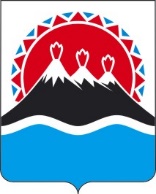 П О С Т А Н О В Л Е Н И ЕПРАВИТЕЛЬСТВА  КАМЧАТСКОГО КРАЯ                   г. Петропавловск-КамчатскийПРАВИТЕЛЬСТВО ПОСТАНОВЛЯЕТ:1. Утвердить государственный заказ на мероприятия по профессиональному развитию государственных гражданских служащих Камчатского края на 2021 год (далее – государственный заказ) согласно приложению к настоящему постановлению.2. Ответственность за исполнение государственного заказа возложить на временно исполняющего обязанности Вице-губернатора Камчатского края – руководителя Аппарата Губернатора и Правительства Камчатского края Нехаева С.В. 3. Настоящее постановление вступает в силу через 10 дней после дня его официального опубликования.Приложение к постановлению Правительства Камчатского края от _______________ № _________Государственный заказна мероприятия по профессиональному развитиюгосударственных гражданских служащих Камчатского краяна 2021 год1. Дополнительное профессиональное образование государственных гражданских служащих Камчатского края2. Иные мероприятия профессионального развития государственных гражданских служащих Камчатского края3. Методическое обеспечение мероприятий по профессиональному развитию государственных гражданских служащих Камчатского края4. Общий объем средств на реализацию государственного заказа на мероприятия по профессиональному развитию государственных гражданских служащих Камчатского края 2 760 900,00 (два миллиона семьсот шестьдесят тысяч девятьсот) рублей 00 копеек.Пояснительная запискак проекту постановления Правительства Камчатского края«Об утверждении государственного заказа на мероприятия по профессиональному развитию государственных гражданских служащих Камчатского края на 2021 год»Настоящий проект подготовлен в соответствии с постановлением Правительства Камчатского края от 19.12.2008 № 437-П «Об утверждении Положения об Аппарате Губернатора и Правительства Камчатского края», постановлением Правительства Камчатского края от 02.03.2009 № 103-П «Об утверждении Положения о порядке реализации и финансовом обеспечении мероприятий по профессиональному развитию государственных гражданских служащих Камчатского края» в целях утверждения государственного заказа на мероприятия по профессиональному развитию государственных гражданских служащих Камчатского края (далее – гражданские служащие) на 2021 год.Расчет необходимой потребности ассигнований на реализацию государственного заказа на мероприятия по профессиональному развитию гражданских служащих на 2021 год (далее – государственный заказ) произведен в соответствии с Указом Президента Российской Федерации от 21.02.2019 № 68 «Об утверждении Положения о порядке осуществления профессионального развития государственных гражданских служащих Российской Федерации», нормативами затрат на оказание государственных услуг по реализации дополнительных профессиональных программ профессиональной переподготовки, повышению квалификации государственных гражданских служащих Камчатского края принятыми в соответствии с постановлением Правительства Камчатского края от 02.03.2009 № 103-П «Об утверждении Положения о порядке реализации и финансовом обеспечении мероприятий по профессиональному развитию государственных гражданских служащих Камчатского края», на основе прилагаемой Сводной заявки на дополнительное профессиональное образование гражданских служащих на 2021 год, дополнительная потребность за счет средств бюджета Камчатского края на 2021 год – 2 760,9 тыс. руб. (2 654,8 (ГЗ 2020 года)*104,0%).В рамках реализации государственного заказа в 2021 году планируется направить на обучение 144 гражданских служащих, в том числе по дополнительным профессиональным программам:профессиональная переподготовка («Государственное и муниципальное управление») – 15 человек / 1441,6 тыс. руб.  = 188,44 * 510 * 15, где 188,44 – стоимость 1 человеко-часа, руб.;510 часов – нормативный объем учебной нагрузки;15 – количество гражданских служащих;повышение квалификации – 133 человек / 1204,5 тыс. руб. (расчеты в прилагаемой таблице).Также в структуре государственного заказа на 2021 год необходимо предусмотреть объем средств на методическое обеспечение мероприятий по профессиональному развитию государственных гражданских служащих Камчатского края – 114,8 тыс. руб.Предполагаемое исполнение государственного заказа на профессиональную переподготовку и повышение квалификации гражданских служащих в 2021 году прилагается. Проект постановления размещен на Едином портале проведения независимой экспертизы и общественного обсуждения проектов нормативных правовых актов Камчатского края в информационно-телекоммуникационной сети Интернет для проведения независимой антикоррупционной экспертизы в срок с 29.07.2020 года до 05.08.2020 года.В соответствии с постановлением Правительства Камчатского края от 06.06.2013 № 233-П «Об утверждении порядка проведения оценки регулирующего воздействия проектов нормативных правовых актов Камчатского края и экспертизы нормативных правовых актов Камчатского края» проект не подлежит оценке регулирующего воздействия.Предполагаемое исполнение государственного заказа на мероприятия по профессиональному развитию  государственных гражданских служащих Камчатского края на 2021 год[Дата регистрации]№[Номер документа]Об утверждении государственного заказа на мероприятия по профессиональному развитию государственных гражданских служащих Камчатского края на 2021 годВременно исполняющий обязанности Председателя Правительства - Первого вице-губернатора Камчатского края[горизонтальный штамп подписи 1]А.О. КузнецовНаименованиегосударственногозаказчикаКоличество государственных гражданскихслужащих Камчатского края, направляемых на обучение (человек)Количество государственных гражданскихслужащих Камчатского края, направляемых на обучение (человек)Количество государственных гражданскихслужащих Камчатского края, направляемых на обучение (человек)Объем средств, предусмотренных в краевом бюджете (тыс. рублей)Объем средств, предусмотренных в краевом бюджете (тыс. рублей)Объем средств, предусмотренных в краевом бюджете (тыс. рублей)Наименованиегосударственногозаказчикавсегов том числе по образовательным программамв том числе по образовательным программамвсегов том числе нав том числе наНаименованиегосударственногозаказчикавсегопрофессиональной переподготовкиповышения квалификациивсегопрофессиональную переподготовкуповышение квалификации1234567Аппарат Губернатора иПравительства Камчатского края148151332 646,11 441,61 204,5НаименованиегосударственногозаказчикаКоличество государственных гражданских служащих Камчатского края, направляемых для участия в иных мероприятиях профессионального развития (человек)Объем средств, предусмотренных в краевом бюджете (тыс. рублей)123000,0Наименование государственного заказчикаВиды работ и услугОбъем средств, выделяемых из краевого бюджета (тыс. рублей)Аппарат Губернатора и Правительства Камчатского краяРаботы и услуги по научно-методическому обеспечению мероприятий по профессиональному развитию государственных гражданских служащих Камчатского края0Аппарат Губернатора и Правительства Камчатского краяРаботы и услуги по учебно-методическому обеспечению мероприятий по профессиональному развитию государственных гражданских служащих Камчатского края114,8Аппарат Губернатора и Правительства Камчатского краяРаботы и услуги по информационно-аналитическому обеспечению мероприятий по профессиональному развитию государственных гражданских служащих Камчатского края0№ п/пНаименование образовательной программыНормативный объем учебнойнагрузки (час)Стоимость1 чел.-часа, руб.Стоимостьобучения 1 чел. (руб.)Кол - во (чел.)Общая стоимость (руб.)Профессиональная переподготовкаПрофессиональная переподготовкаПрофессиональная переподготовкаПрофессиональная переподготовкаПрофессиональная переподготовкаПрофессиональная переподготовкаПрофессиональная переподготовка1Государственное и муниципальное управление510188,4496 104,40151 441 566,00151 441 566,00Повышение квалификацииПовышение квалификацииПовышение квалификацииПовышение квалификацииПовышение квалификацииПовышение квалификацииПовышение квалификации2«Основные государственной гражданской службы Российской Федерации» (для впервые поступивших на госслужбу)48204,729826,5620196 531,203Стратегическое планирование в Российской Федерации (высшая и главная группы должностей)36204,727369,9225184 248,004Совершенствование навыков работы в Excel48204,729826,5620196 531,205Контрактная система в сфере закупок товаров, работ, услуг для обеспечения государственных и муниципальных нужд48204,729826,5622216 184,326Совершенствование навыков работы в PowerPoint48204,729826,5621206 357,767Совершенствование навыков эффективной коммуникации и делового письма40204,728188,8025204 720,001331 204 572,48Работы и услуги по учебно-методическому обеспечению дополнительного профессионального образования государственных гражданских служащих Камчатского края Работы и услуги по учебно-методическому обеспечению дополнительного профессионального образования государственных гражданских служащих Камчатского края Работы и услуги по учебно-методическому обеспечению дополнительного профессионального образования государственных гражданских служащих Камчатского края Работы и услуги по учебно-методическому обеспечению дополнительного профессионального образования государственных гражданских служащих Камчатского края 114 800,00Государственный заказ на 2021 годГосударственный заказ на 2021 годГосударственный заказ на 2021 годГосударственный заказ на 2021 годГосударственный заказ на 2021 год2 760 989,48СВОДНАЯ ЗАЯВКА СВОДНАЯ ЗАЯВКА СВОДНАЯ ЗАЯВКА СВОДНАЯ ЗАЯВКА СВОДНАЯ ЗАЯВКА СВОДНАЯ ЗАЯВКА СВОДНАЯ ЗАЯВКА СВОДНАЯ ЗАЯВКА СВОДНАЯ ЗАЯВКА СВОДНАЯ ЗАЯВКА СВОДНАЯ ЗАЯВКА СВОДНАЯ ЗАЯВКА на участие государственных гражданских служащих Камчатского краяв мероприятия по профессиональному развитию на 2021 годна участие государственных гражданских служащих Камчатского краяв мероприятия по профессиональному развитию на 2021 годна участие государственных гражданских служащих Камчатского краяв мероприятия по профессиональному развитию на 2021 годна участие государственных гражданских служащих Камчатского краяв мероприятия по профессиональному развитию на 2021 годна участие государственных гражданских служащих Камчатского краяв мероприятия по профессиональному развитию на 2021 годна участие государственных гражданских служащих Камчатского краяв мероприятия по профессиональному развитию на 2021 годна участие государственных гражданских служащих Камчатского краяв мероприятия по профессиональному развитию на 2021 годна участие государственных гражданских служащих Камчатского краяв мероприятия по профессиональному развитию на 2021 годна участие государственных гражданских служащих Камчатского краяв мероприятия по профессиональному развитию на 2021 годна участие государственных гражданских служащих Камчатского краяв мероприятия по профессиональному развитию на 2021 годна участие государственных гражданских служащих Камчатского краяв мероприятия по профессиональному развитию на 2021 годна участие государственных гражданских служащих Камчатского краяв мероприятия по профессиональному развитию на 2021 годНаименование государственного органа Камчатского края (выбрать из списка)Штатная численность государственных гражданских служащих Камчатского края (человек)Штатная численность государственных гражданских служащих Камчатского края (человек)Штатная численность государственных гражданских служащих Камчатского края (человек)Штатная численность государственных гражданских служащих Камчатского края (человек)Количество государственных гражданских служащих Камчатского края, направляемых на обучение (человек)Количество государственных гражданских служащих Камчатского края, направляемых на обучение (человек)Количество государственных гражданских служащих Камчатского края, направляемых на обучение (человек)Количество государственных гражданских служащих Камчатского края, направляемых на обучение (человек)Объем средств, предусмотренных в краевом бюджете Объем средств, предусмотренных в краевом бюджете Объем средств, предусмотренных в краевом бюджете Наименование государственного органа Камчатского края (выбрать из списка)Штатная численность государственных гражданских служащих Камчатского края (человек)Штатная численность государственных гражданских служащих Камчатского края (человек)Штатная численность государственных гражданских служащих Камчатского края (человек)Штатная численность государственных гражданских служащих Камчатского края (человек)Количество государственных гражданских служащих Камчатского края, направляемых на обучение (человек)Количество государственных гражданских служащих Камчатского края, направляемых на обучение (человек)Количество государственных гражданских служащих Камчатского края, направляемых на обучение (человек)Количество государственных гражданских служащих Камчатского края, направляемых на обучение (человек)(тыс. рублей)(тыс. рублей)(тыс. рублей)Наименование государственного органа Камчатского края (выбрать из списка) Группа должностей ГГС (выбрать из списка)Категория должностей ГГС (выбрать из списка)всегов том числе впервые поступивших на государственную гражданскую службу Камчатского края в предшествующем годувсегов том числе по образовательным программамв том числе по образовательным программамв том числе по образовательным программамвсегов том числе нав том числе наНаименование государственного органа Камчатского края (выбрать из списка) Группа должностей ГГС (выбрать из списка)Категория должностей ГГС (выбрать из списка)всегов том числе впервые поступивших на государственную гражданскую службу Камчатского края в предшествующем годувсегопрофессиональной переподготовкиповышения квалификацииповышения квалификациивсегопрофессиональную переподготовкуповышение квалификацииНаименование государственного органа Камчатского края (выбрать из списка) Группа должностей ГГС (выбрать из списка)Категория должностей ГГС (выбрать из списка)всегов том числе впервые поступивших на государственную гражданскую службу Камчатского края в предшествующем годувсегопрофессиональной переподготовкивсегов том числе впервые поступивших на государственную гражданскую службу Камчатского края в предшествующем годувсегопрофессиональную переподготовкуповышение квалификации123456789101112Всего, из них:8893014815133262651,801441,501210,30Служба охраны объектов культурного наследия Камчатского краявысшаяруководители1010109,100,009,10Служба охраны объектов культурного наследия Камчатского краяглавнаяспециалисты1010109,100,009,10Агентство по информатизации и связи Камчатского краявысшаяруководители2000000,000,000,00Агентство по информатизации и связи Камчатского краяглавнаяруководители2000000,000,000,00Агентство по информатизации и связи Камчатского краяведущаяспециалисты5110119,100,009,10Агентство записи актов гражданского состояния и архивного дела Камчатского краявысшаяруководители2000000,000,000,00Агентство записи актов гражданского состояния и архивного дела Камчатского краяглавнаяруководители50202018,200,0018,20Агентство записи актов гражданского состояния и архивного дела Камчатского краяведущаяспециалисты160202018,200,0018,20Агентство по занятости населения и миграционной политике Камчатского края высшаяруководители3010109,100,009,10Агентство по занятости населения и миграционной политике Камчатского края главнаяруководители903120114,3096,1018,20Агентство по занятости населения и миграционной политике Камчатского края ведущаяспециалисты804130123,4096,1027,30Агентство по занятости населения и миграционной политике Камчатского края старшаяспециалисты3010109,100,009,10Агентство по занятости населения и миграционной политике Камчатского края старшаяобеспечивающие специалисты1000000,000,000,00Агентство лесного хозяйства и охраны животного мира Камчатского краявысшаяруководители2000000,000,000,00Агентство лесного хозяйства и охраны животного мира Камчатского краяглавнаяруководители90202018,200,0018,20Агентство лесного хозяйства и охраны животного мира Камчатского краяведущаяспециалисты301202118,200,0018,20Агентство лесного хозяйства и охраны животного мира Камчатского краястаршаяспециалисты111202118,200,0018,20Агентство лесного хозяйства и охраны животного мира Камчатского краямладшаяобеспечивающие специалисты1000000,000,000,00Агентство по ветеринарии Камчатского краявысшаяруководители2010109,100,009,10Агентство по ветеринарии Камчатского краяведущаяспециалисты4010109,100,009,10Агентство по ветеринарии Камчатского краястаршаяспециалисты1010109,100,009,10Агентство по обеспечению деятельности мировых судей Камчатского краявысшаяруководители1010109,100,009,10Агентство по обеспечению деятельности мировых судей Камчатского краяглавнаяспециалисты30404036,400,0036,40Агентство по обеспечению деятельности мировых судей Камчатского краяведущаяпомощники (советники)372303227,300,0027,30Агентство по обеспечению деятельности мировых судей Камчатского краяведущаяспециалисты20303027,300,0027,30Агентство по обеспечению деятельности мировых судей Камчатского краястаршаяспециалисты383303327,300,0027,30Агентство по внутренней политике Камчатского краявысшаяруководители2000000,000,000,00Агентство по внутренней политике Камчатского краяглавнаяруководители4010109,100,009,10Агентство по внутренней политике Камчатского краяведущаяспециалисты6010109,100,009,10Агентство по внутренней политике Камчатского краястаршаяспециалисты2110119,100,009,10Агентство по туризму и внешним связям Камчатского краявысшаяруководители202110105,2096,109,10Агентство по туризму и внешним связям Камчатского краяглавнаяруководители102110105,2096,109,10Агентство по туризму и внешним связям Камчатского краяведущаяспециалисты5110119,100,009,10Агентство по обращению с отходами Камчатского краявысшаяруководители2000000,000,000,00Агентство приоритетных проектов развития Камчатского краявысшаяруководители2010109,100,009,10Администрация Корякского округа Камчатского краявысшаяруководители1000000,000,000,00Администрация Корякского округа Камчатского краяглавнаяруководители2010109,100,009,10Администрация Корякского округа Камчатского краяведущаяспециалисты1000000,000,000,00Государственная жилищная инспекция Камчатского краявысшаяруководители3010109,100,009,10Государственная жилищная инспекция Камчатского краяглавнаяруководители10110096,1096,100,00Государственная жилищная инспекция Камчатского краястаршаяспециалисты10110096,1096,100,00Инспекция государственного строительного надзора Камчатского краявысшаяруководители30101000,009,10Инспекция государственного строительного надзора Камчатского краяглавнаяруководители10101000,009,10Инспекция государственного строительного надзора Камчатского краястаршаяспециалисты10101000,009,10Инспекция государственного экологического надзора Камчатского краявысшаяруководители2000000,000,000,00Инспекция государственного технического надзора Камчатского краявысшаяруководители2000000,000,000,00Инспекция государственного технического надзора Камчатского краястаршаяспециалисты7000000,000,000,00Инспекция государственного технического надзора Камчатского краямладшаяобеспечивающие специалисты1010109,100,009,10Государственная инспекция по контролю в сфере закупок Камчатского краявысшаяруководители2000000,000,000,00Государственная инспекция по контролю в сфере закупок Камчатского краястаршаяспециалисты5000000,000,000,00Министерство жилищно-коммунального хозяйства и энергетики Камчатского краявысшаяруководители31110196,1096,100,00Министерство жилищно-коммунального хозяйства и энергетики Камчатского краяглавнаяруководители50110096,1096,100,00Министерство жилищно-коммунального хозяйства и энергетики Камчатского краяглавнаяспециалисты8010109,100,009,10Министерство жилищно-коммунального хозяйства и энергетики Камчатского краяведущаяспециалисты60110096,1096,100,00Министерство жилищно-коммунального хозяйства и энергетики Камчатского краястаршаяспециалисты2000000,000,000,00Министерство здравоохранения Камчатского краявысшаяруководители4000000,000,000,00Министерство здравоохранения Камчатского краяглавнаяруководители9010109,100,009,10Министерство здравоохранения Камчатского краяглавнаяспециалисты9100010,000,000,00Министерство здравоохранения Камчатского краяведущаяспециалисты122202018,200,0018,20Министерство здравоохранения Камчатского краястаршаяспециалисты72202018,200,0018,20Министерство имущественных и земельных отношений Камчатского краявысшаяруководители3000000,000,000,00Министерство имущественных и земельных отношений Камчатского краяглавнаяруководители602110105,2096,109,10Министерство имущественных и земельных отношений Камчатского краяглавнаяспециалисты8010109,100,009,10Министерство имущественных и земельных отношений Камчатского краяведущаяспециалисты8010109,100,009,10Министерство имущественных и земельных отношений Камчатского краястаршаяспециалисты2000000,000,000,00Министерство имущественных и земельных отношений Камчатского краястаршаяобеспечивающие специалисты1000000,000,000,00Министерство инвестиций и предпринимательства Камчатского краявысшаяруководители2000000,000,000,00Министерство инвестиций и предпринимательства Камчатского краяглавнаяруководители5010109,100,009,10Министерство инвестиций и предпринимательства Камчатского краяглавнаяспециалисты4010109,100,009,10Министерство инвестиций и предпринимательства Камчатского краяведущаяспециалисты1000000,000,000,00Министерство культуры Камчатского края высшаяруководители1000000,000,000,00Министерство культуры Камчатского края главнаяруководители1010109,100,009,10Министерство культуры Камчатского края главнаяспециалисты1010109,100,009,10Министерство культуры Камчатского края ведущаяспециалисты5010109,100,009,10Министерство образования Камчатского краявысшаяруководители2000000,000,000,00Министерство образования Камчатского краяглавнаяруководители8010109,100,009,10Министерство образования Камчатского краяглавнаяспециалисты4110119,100,009,10Министерство образования Камчатского краяведущаяспециалисты11200020,000,000,00Министерство образования Камчатского краястаршаяспециалисты3100010,000,000,00Министерство природных ресурсов и экологии Камчатского края высшаяруководители1000000,000,000,00Министерство природных ресурсов и экологии Камчатского края главнаяруководители5010109,100,009,10Министерство природных ресурсов и экологии Камчатского края главнаяспециалисты3000000,000,000,00Министерство природных ресурсов и экологии Камчатского края ведущаяспециалисты5000000,000,000,00Министерство природных ресурсов и экологии Камчатского края старшаяспециалисты3000000,000,000,00Министерство рыбного хозяйства Камчатского краявысшаяруководители1000000,000,000,00Министерство рыбного хозяйства Камчатского краяглавнаяруководители30110096,1096,100,00Министерство рыбного хозяйства Камчатского краяглавнаяспециалисты4010109,100,009,10Министерство рыбного хозяйства Камчатского краяведущаяспециалисты2010109,100,009,10Министерство сельского хозяйства, пищевой и перерабатывающей промышленности Камчатского краявысшаяруководители2000000,000,000,00Министерство сельского хозяйства, пищевой и перерабатывающей промышленности Камчатского краяглавнаяруководители4010109,100,009,10Министерство сельского хозяйства, пищевой и перерабатывающей промышленности Камчатского краяглавнаяспециалисты4010109,100,009,10Министерство сельского хозяйства, пищевой и перерабатывающей промышленности Камчатского краяведущаяспециалисты90202018,200,0018,20Министерства социального развития и труда Камчатского края высшаяруководители1000000,000,000,00Министерства социального развития и труда Камчатского края главнаяруководители11010109,100,009,10Министерства социального развития и труда Камчатского края главнаяспециалисты100202018,200,0018,20Министерства социального развития и труда Камчатского края ведущаяспециалисты9110119,100,009,10Министерства социального развития и труда Камчатского края старшаяспециалисты5010109,100,009,10Министерство специальных программ и по делам казачества Камчатского края высшаяруководители1000000,000,000,00Министерство специальных программ и по делам казачества Камчатского края главнаяруководители5000000,000,000,00Министерство специальных программ и по делам казачества Камчатского края главнаяспециалисты412111105,2096,109,10Министерство специальных программ и по делам казачества Камчатского края ведущаяспециалисты1000000,000,000,00Министерство специальных программ и по делам казачества Камчатского края старшаяспециалисты622112105,2096,109,10Министерство спорта Камчатского края высшаяруководители2000000,000,000,00Министерство спорта Камчатского края главнаяруководители3000000,000,000,00Министерство спорта Камчатского края главнаяспециалисты30202018,200,0018,20Министерство спорта Камчатского края ведущаяспециалисты4010109,100,009,10Министерство спорта Камчатского края старшаяспециалисты1000000,000,000,00 Министерство строительства Камчатского краявысшаяруководители2000000,000,000,00 Министерство строительства Камчатского краяглавнаяруководители7000000,000,000,00 Министерство строительства Камчатского краяглавнаяспециалисты8010109,100,009,10 Министерство строительства Камчатского краяведущаяспециалисты6010109,100,009,10Министерство территориального развития Камчатского краявысшаяруководители1000000,000,000,00Министерство территориального развития Камчатского краяглавнаяруководители4010109,100,009,10Министерство территориального развития Камчатского краяглавнаяспециалисты4010109,100,009,10Министерство территориального развития Камчатского краяведущаяспециалисты1000000,000,000,00Министерство территориального развития Камчатского краястаршаяспециалисты1000000,000,000,00Министерство транспорта и дорожного строительства Камчатского краявысшаяруководители2010109,100,009,10Министерство транспорта и дорожного строительства Камчатского краяглавнаяруководители50303027,300,0027,30Министерство транспорта и дорожного строительства Камчатского краяглавнаяспециалисты30303027,300,0027,30Министерство транспорта и дорожного строительства Камчатского краяведущаяспециалисты60202018,200,0018,20Министерство финансов Камчатского краявысшаяруководители4000000,000,000,00Министерство финансов Камчатского краяглавнаяруководители100202018,200,0018,20Министерство финансов Камчатского краяглавнаяспециалисты111202118,200,0018,20Министерство финансов Камчатского краяведущаяспециалисты100202018,200,0018,20Министерство финансов Камчатского краястаршаяспециалисты4010109,100,009,10Министерство экономического развития и торговли Камчатского краявысшаяруководители2000000,000,000,00Министерство экономического развития и торговли Камчатского краяглавнаяруководители11010109,100,009,10Министерство экономического развития и торговли Камчатского краяглавнаяспециалисты13010109,100,009,10Министерство экономического развития и торговли Камчатского краяведущаяспециалисты8010109,100,009,10Министерство экономического развития и торговли Камчатского краястаршаяспециалисты5010109,100,009,10Региональная служба по тарифам и ценам Камчатского краявысшаяруководители3000000,000,000,00Региональная служба по тарифам и ценам Камчатского краяглавнаяруководители504220210,40192,2018,20Региональная служба по тарифам и ценам Камчатского краяведущаяспециалисты121202118,200,0018,20Региональная служба по тарифам и ценам Камчатского краястаршаяспециалисты1100010,000,000,00Аппарат Законодательного Собрания Камчатского краявысшаяруководители5010109,100,009,10Аппарат Законодательного Собрания Камчатского краяглавнаяруководители130202018,200,0018,20Аппарат Законодательного Собрания Камчатского краяглавнаяпомощники (советники)3000000,000,000,00Аппарат Законодательного Собрания Камчатского краяглавнаяспециалисты430202018,200,0018,20Аппарат Законодательного Собрания Камчатского краяведущаяобеспечивающие специалисты91202118,200,0018,20Аппарат Законодательного Собрания Камчатского краястаршаяобеспечивающие специалисты1010109,100,009,10Аппарат Законодательного Собрания Камчатского краямладшаяобеспечивающие специалисты1110119,100,009,10Аппарат Контрольно-счетной палаты Камчатского краяглавнаяруководители2000000,000,000,00Аппарат Контрольно-счетной палаты Камчатского краяглавнаяспециалисты14000000,000,000,00Аппарат Контрольно-счетной палаты Камчатского краяведущаяспециалисты6000000,000,000,00Аппарат Контрольно-счетной палаты Камчатского краяведущаяобеспечивающие специалисты2000000,000,000,00Аппарат Избирательной комиссии Камчатского краяглавнаяпомощники (советники)1000000,000,000,00Аппарат Избирательной комиссии Камчатского краяглавнаяспециалисты4010109,100,009,10Аппарат Избирательной комиссии Камчатского краяведущаяспециалисты5010109,100,009,10Аппарат Избирательной комиссии Камчатского краястаршаяспециалисты15110119,100,009,10Аппарат Избирательной комиссии Камчатского краявысшаяруководители11000000,000,000,00Аппарат Губернатора и Правительства Камчатского краявысшаяруководители13000000,000,000,00Аппарат Губернатора и Правительства Камчатского краяглавнаяруководители17010109,100,009,10Аппарат Губернатора и Правительства Камчатского краяглавнаяпомощники (советники)120202018,200,0018,20Аппарат Губернатора и Правительства Камчатского краяглавнаяспециалисты250303027,300,0027,3096,10 тыс.руб. на человека9,10 тыс.руб. на человека